News Release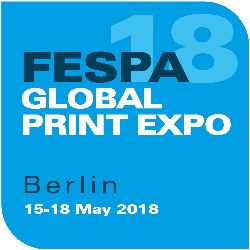 12 April 2018WORLD WRAP MASTERS RETURNS FOR ACTION AT FESPA GLOBAL PRINT EXPO 2018The World Wrap Masters Europe and Series Final will once again take place at FESPA Global Print Expo 2018, which takes place from 15 to 18 May 2018 at Messe Berlin in Germany.Starting proceedings in hall 6.2, stand E50 on Tuesday 15 May will be the Wrap Masters Europe, with 36 wrappers battling it out in a series of timed wrapping competitions. The winner and two runners up of the European Series will then go on to compete in the World Wrap Masters Final on Thursday 17 and Friday 18 May.The World Wrap Masters Final will see the three finalists from the European competition compete against winners from Russia, South Africa, Finland, Denmark, Brazil, Mexico and Turkey, who have already qualified for the final in the regional heats at FESPA Asia, FESPA Mexico, FESPA Africa, FESPA Brasil and FESPA Eurasia. The finalists will wrap cars, as well as other challenging items, which will be announced on the day to add an element of surprise for the competitors.The competition, which is sponsored by HEXIS, Mimaki, Carwrapper 3D, F&Z Foliant and Wrappingking will be judged by vehicle wrap experts. Certified HEXIS installer, Martina Lorenz of AQASIO Folienverklebung, Germany, joins the judging panel for the first this year alongside wrap aficionados Jeremy Conner, Owner of Who Did That!?! from the USA and Kiss ‘Luigi’ Lajos of Fixfolia from Hungary.Jeremy Conner comments on what he expects from the competition in May: “I’m looking forward to the World Wrap Masters final as it will include the winners from the regional Wrap Masters competitions in 2017 and 2018, so there will be a lot of top talent on display. The contestants from previous competitions had creative ability and passion in spades, but the installers competing in Berlin will also have the experience to match. It will certainly make judging the competition a lot trickier.”Also taking place at the Wrap Masters feature area (hall 6.2, stand E50) for visitors to take part in will be free daily workshops and demonstrations at 13:00 every show day from wrap experts with session including:Wrap Masters Training Workshop with Walther Pommerm Creativ Collection Verlag GmbH The future of Wrapping Workshop with Kiss Lajos, FixfoliaWrap designer, from creativity to technique, how to turn an idea into printable files with Nathan Haetty, Nathan Haetty.comThe World Wrap Masters Journey with Ole Solskin Ravn, WrappingkingFor more information on FESPA Global Print Expo 2018, visit: www.fespaglobalprintexpo.com For free entry use code FESM812 when registering.ENDSAbout FESPA Founded in 1962, FESPA is a global federation of Associations for the screen printing, digital printing and textile printing community. FESPA’s dual aim is to promote screen printing and digital imaging and to share knowledge about screen and digital printing with its members across the world, helping them to grow their businesses and learn about the latest developments in their fast-growing industries.  FESPA Profit for Purpose 
The shareholders are the industry. FESPA has invested millions of Euros into the global printing community over the last seven years, supporting the growth of the market. For more information visit www.fespa.com FESPA Print CensusThe FESPA Print Census is a global research project to understand the wide format, screen and digital print community. It is the largest data gathering project of its kind. Forthcoming FESPA events include:FESPA Global Print Expo, 15-18 May 2018, Messe Berlin, Berlin, GermanyEuropean Sign Expo, 15-18 May 2018, Messe Berlin, Berlin, GermanyFESPA Awards, 16 May 2018, Berlin, GermanyFESPA Africa, 12-14 September 2018, Gallagher Convention Centre, Johannesburg, South AfricaFESPA Mexico, 20-22 September 2018, Centro Citibanamex, Mexico City, MexicoFESPA Eurasia, 6-9 December 2018, CNR Expo, Istanbul, TurkeyFESPA Brasil, 20 – 23 March 2019, Expo Center Norte, São Paulo, BrazilIssued on behalf of FESPA by AD CommunicationsFor further information, please contact:Ellie Martin				Lynda SuttonAD Communications  			FESPATel: + 44 (0) 1372 464470        		Tel: +44 (0) 1737 240788Email: emartin@adcomms.co.uk 		Email: lynda.sutton@fespa.com	Website: www.adcomms.co.uk		Website: www.fespa.com 